Quraishi S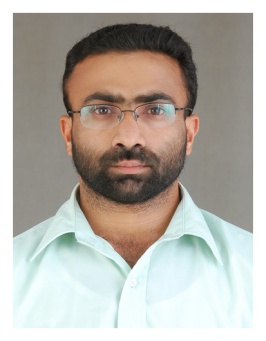 Senior Software Engineer      Email: quraishi.salim@gmail.com     Contact (KSA): +966583215116; +966505279583Career ObjectiveMy desire is to be a part of a leading organization as a Software Engineer, to assist the organizations in all aspects by utilizing all my skills, knowledge, abilities and experience with a balance of hands-on, management and leadership responsibilities.             Summary9+ years of experience in Software Engineering in different roles as Software Engineer, Sql DBA, Sql Server Developer, QA Analyst, Technical Consultant cum Support etc.Experience in ASP.Net, VB.Net , C# , Sql Server, Oracle 11g, ETL, DWH,SSRS, SSIS, Crystal Report etc.Good Knowledge and Experience in various Software Development Models like Agile Scrum,V- Model etcProgramming Knowledge in VB.Net, VB6, Access VBA etc.Experience in ERP Application Development.Expert and having good command in Database like Sql Server (2005/ 2008/2012), Oracle (9i/10g/11g) etc.Database Administration Experience in Sql DBAExperience in Microsoft BI SSIS, SSAS and SSRS(mainly in Report SSRS).Experience in Report tools like SSRS, Crystal Report etc.Good at writing Complex Sql Queries, Store Procedures, Triggers etcProfessional QualificationsB Tech. (Electronics and Communication) from Cochin University of Science and Technology, Kochi, Kerala.  In 2005.Pre – Degree from Mahatma Gandhi University, Kerala, in 2000.SSLC from Mount Bethany English Medium High school, Pathanamthitta (Kerala State Educational Board) in 1998, with 81.4 %.Technical Qualification and CertificationsSelected as Employee of Month of Matsys infotech in Oct ’08.Got MCTS Certificate in Sql Server 2005 (MCP id - 7556511)Act as Event Manager from Jan 2011 in Bizintek Technosolutions Areas of ExpertiseProgramming		: VB.Net, ASP.Net, C#,VB6Scripting Languages	: Java, VB Script, Javascript, HTMLReporting Tools	: SSRS, Crystal ReportsDatabase		: SQL Server, Oracle.Work experience                Total experience: 9 yearsNow working as Database Administrator cum Software Engineer in Nasser S Al-Hajri Corporation (NSH) from July 2017 till DateWorked as Software Engineer (Development&QA) in Yospace Ajman, UAE for 3 month contract from August to October 2016.Worked as IT Quality Consultant in NIMS (New India Model School) Group, UAE and as a IT support Team for Edsys Trivandrum from Oct 2014 to Dec 2015Worked as Team Lead -Quality Analyst in Sesame Software Solutions Pvt Ltd Calicut, from April 2013 to Dec 2013Worked as Software Quality Analyst in IMMCO Software Solutions Pvt Ltd a U S A based Company, from Jan 2011 to March 2013Worked as Software Testing Engineer in Bizintek Technosolutions Pvt Ltd (formerly Matsys infotech Pvt Ltd) an Indonesian based Company, from July 2007 till Jan 2011Projects  CappsCapps is an ERP application designed for all Oil/Gas construction project of Nasser S Al Hajri. We developed Capps in Vb.Net, ASP.Net,Sql Server and Crystal Report.Role: Software Engineer and Support In Charge in Ma'aden Ammonia 3 Project site Ras Al Khair.Working for IT section, NSH corp office, NSH Tower, Alkhobar.Responsibilities: Modifying and Updating the Capps application as per Client Requirement. Giving Software support for our client GAC in Ma'aden Ammonia 3 Project.Language 		: ASP.Net, VB.NetData Base 		: Sql ServerReporting Tool	: SSRS, Crystal ReportIntegration Tool	: SSISPCDM (Project Control and Data Management)PCDM is an application designed for Aramco Gas/Oil based JIGCC project. We develop PCDM for controlling, Retrieving and Manipulating Piping Planning Details of this Construction project.Formerly it developed in M S Access with VB, and Sql Server. Here my Role is to maintain its Database and Converting this application to a .Net application, with various controls and more reporting FeaturesLanguage 		: ASP.Net, VB.Net, MS Access with VBAData Base 		: Sql Server, M S AccessReporting Tool	: SSRS, Crystal Report, M S Access ReportIntegration Tool	: SSISResponsibilities	: Developing the Application in .Net and maintaining its former Access version	 RIMS (Rational Institute Management System)Description		: RIMS is an Educational Institute Management system, which handles all process of an Educational Institute.Automation Tool	: Selenium IDE, WebDriverScripting		: JavaRole			: Quality Analyst cum IT Support Responsibilities		: Implementation, Support and TrainingBeacon Pro Description		: BEACON PRO is core banking solution is a wide-ranging, modular business solution that successfully addresses the banks requirementsAutomation Tool	: Selenium IDE, WebDriverScripting		: JavaRole			: Team Lead – Quality and TestingResponsibilities		: Leading the QA Team, Document Preparation, Test Plan preparation, Test case preparation and execution. Test case Automation using Selenium WebDriver and JavaDOCK - PCE (Project Cost Estimation)Description	: DOCK is a Project Cost Estimation (PCE) application. Application is based on Cable Networking. Automation Tool	: Selenium IDE, WebDriver, QTPScripting		: JavaRole			: Quality Analyst Responsibilities		: Document Preparation, Test Plan preparation, Test case preparation and execution, Bug Tracking and Reporting, Attending Meeting. Test case Automation using Selenium WebDriver and JavaEnta HR  & ESSDescription 	: ENTA-HR is a high end application which helps the Human Resources (HR) to accomplish Automation Tool	: QTPScripting		: VBScriptRole			: Test EngineerResponsibilities		: Document Preparation, Test Plan preparation, Test case preparation and execution, Bug Tracking and Reporting, Attending Meeting, Taking Sql Database backup regularly and maintaining , writing complex Sql Queries etc Personal DetailsDate of Birth		: 25th May 1983 Languages Known		: English, Malayalam, Tamil & HindiReference			:  On request.Iqama Number		: 2437541564Current Location		: Jubail, Saudi ArabiaIqama Number		: 2437541564Passport Details		: No . L8861427				: Issued Trivandrum, India				: Expire Date : 27 / 04 / 2024DECLARATION  Consider myself familiar with Software Engineer aspects. I am also confident of my ability to work in a team. I hereby declare that the details furnished above are true to the best of my knowledge.          	Date:                                                                                                   Signature         	Place:                                                                                                 [Quraishi S]